CALL TO ORDERPledge Allegiance to the Flag (CM)Moment of SilenceADOPTION OF AGENDAAPPROVAL OF THE MINUTES1.	Approval of February 8, 2022 Council Meeting Minutes and February 28, 2022 Work Session MinutesCONSENT AGENDA2.	Financial Report (Sheila Rollerson)3.	Resolution 2022-3 Surplus for five PD vehiclesPUBLIC COMMENTBOARD UPDATES4.	Presentation by Krista Terrell, Arts & Science (via Zoom)Presentation by Kevin Devanney, Downtown MerchantsMedic - Sierra protocolPUBLIC HEARINGOLD BUSINESS5.	Approval of Budget Meeting dates (Sheila Rollerson) - (ACTION ITEM)NEW BUSINESS6.	Municipal Audit Contract (ACTION ITEM)7.	Approval of material bid for materials & equipment to extend electric lines further along Downs Rd, into Carolina Logistics Park (Don Mitchell, Electricities) - (ACTION ITEM)8.	Salary Study (Ryan Spitzer) (ACTION ITEM)9.	Approval of Board Application for Kris McVey (Ryan Spitzer) (ACTION ITEM)MONTHLY STAFF REPORTS10.	Telephone & ElectricPublic WorksHuman ResourcesParks and RecPolicePlanning & ZoningMANAGER'S REPORTCALENDARS FOR COUNCIL11.	March and April CalendarsCLOSED SESSION12.	Pursuant to NCGS 143.318.11 (6) - personnel matterPursuant to NCGS 143.318.11 (3) - legal matterADJOURNrspitzer@pinevillenc.gov is inviting you to a scheduled Zoom meeting.Topic: March Council MeetingTime: Mar 8, 2022 06:00 PM Eastern Time (US and Canada)Join Zoom Meetinghttps://us02web.zoom.us/j/84659183171?pwd=UXJLTHUzdTlzSkZNZmhLOG5FVzhVQT09Meeting ID: 846 5918 3171Passcode: 781111One tap mobile+13126266799,,84659183171#,,,,*781111# US (Chicago)+16465588656,,84659183171#,,,,*781111# US (New York) Dial by your location        +1 312 626 6799 US (Chicago)        +1 646 558 8656 US (New York)        +1 301 715 8592 US (Washington DC)        +1 346 248 7799 US (Houston)        +1 669 900 9128 US (San Jose)        +1 253 215 8782 US (Tacoma)Meeting ID: 846 5918 3171Passcode: 781111Find your local number: https://us02web.zoom.us/u/kdU2DhyMStIf you require any type of reasonable accommodation as a result of physical, sensory, or mental disability in order to participate in this meeting, please contact Lisa Snyder, Clerk of Council, at 704-889-2291 or lsnyder@pinevillenc.gov. Three days’ notice is required.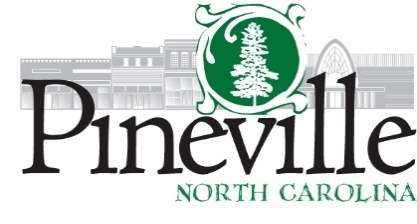 Council MeetingPineville Hut Meeting FacilityTuesday, March 8, 2022 AT 6:30 PMAgendaAgenda